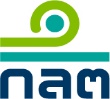 แบบคำขอรับใบอนุญาตประกอบการเป็นสำนักหักบัญชีวันที่.......... เดือน.................... พ.ศ..............เรียน เลขาธิการสำนักงานคณะกรรมการกำกับหลักทรัพย์และตลาดหลักทรัพย์ 		ด้วย (ชื่อนิติบุคคลเป็นภาษาไทย) .................................................................................................มีชื่อเป็นภาษาอังกฤษว่า ..........................................................................................................................................สำนักงานใหญ่ตั้งอยู่ที่ .............................................................................................................................................................................................................................โทรศัพท์................................โทรสาร.........................................ประสงค์จะยื่นขอรับใบอนุญาตประกอบการเป็นสำนักหักบัญชี โดยขอแจ้งรายละเอียดดังต่อไปนี้ส่วนที่ 1 :  รายละเอียดข้อมูลทั่วไปของผู้ยื่นคำขอรับใบอนุญาต 1.  ข้อมูลของผู้ขอรับใบอนุญาต	ให้ระบุวัตถุประสงค์ของผู้ยื่นคำขอ2.  ทุนจดทะเบียน 	2.1 ทุนจดทะเบียนชำระแล้ว.................................บาท โดยแบ่งออกเป็น		(1)  หุ้นสามัญ............................หุ้น มูลค่าหุ้นละ ..........................รวม.................................บาท		      คิดเป็นร้อยละ....................ของจำนวนหุ้นที่มีสิทธิออกเสียงทั้งหมด		(2)  หุ้นบุริมสิทธิ.......................หุ้น มูลค่าหุ้นละ ..........................รวม.................................บาท		      คิดเป็นร้อยละ......................ของจำนวนหุ้นที่มีสิทธิออกเสียงทั้งหมด		      หมายเหตุ : ให้ระบุเงื่อนไขเกี่ยวกับหุ้นบุริมสิทธิ	2.2  ในกรณีที่ไม่มีทุนจดทะเบียนชำระแล้ว ระบุส่วนของเจ้าของ หรือทุนในการดำเนินงาน ..............บาท3.  โครงสร้างการถือหุ้น และข้อมูลผู้ถือหุ้นรายใหญ่ (ถ้ามี)	ให้ระบุรายชื่อผู้ถือหุ้น จำนวนหุ้นที่ผู้ถือหุ้นแต่ละรายถือ และร้อยละของจำนวนหุ้นที่ถือเทียบกับจำนวนหุ้นทั้งหมด  ทั้งนี้ ผู้ถือหุ้นรายใหญ่ ต้องมีประวัติเป็นไปตามเงื่อนไขตามภาคผนวกแนบท้ายประกาศคณะกรรมการกำกับหลักทรัพย์และตลาดหลักทรัพย์ว่าด้วยหลักเกณฑ์ เงื่อนไข และวิธีการในการขอรับใบอนุญาตและการออกใบอนุญาตประกอบการเป็นสำนักหักบัญชี4.  ข้อมูลกรรมการ ผู้บริหาร ที่ปรึกษา และผู้รับผิดชอบสูงสุดในงานเกี่ยวกับการกำกับดูแลการปฏิบัติงาน	ให้แสดงรายละเอียดของกรรมการ ผู้บริหาร ที่ปรึกษา และผู้รับผิดชอบสูงสุดในงานเกี่ยวกับการกำกับดูแล
การปฏิบัติงานทุกคนของผู้ขอรับใบอนุญาต ดังนี้	4.1  	ชื่อ-สกุล ตำแหน่ง สัญชาติ คุณวุฒิทางการศึกษา ประสบการณ์ทำงานที่เกี่ยวข้อง 	4.2  ประวัติการผ่านการอบรมตามหลักสูตรการกำกับดูแลกิจการที่ดี (เฉพาะกรรมการ ผู้บริหาร 
หรือผู้ดำรงตำแหน่งเทียบเท่าตำแหน่งดังกล่าวที่เรียกชื่ออย่างอื่น (รวมบุคคลที่ได้ทำสัญญาให้มีอำนาจทั้งหมด
หรือบางส่วนในการจัดการ) และที่ปรึกษา ที่รับผิดชอบงานเกี่ยวกับการบริหาร กำหนด ควบคุมและกำกับนโยบายของสำนักหักบัญชี) 	4.3  อำนาจกระทำการแทนนิติบุคคล (ถ้ามี)	4.4  สัดส่วนการถือหุ้นในนิติบุคคล (ร้อยละของจำนวนหุ้นที่มีสิทธิออกเสียงทั้งหมด) (ถ้ามี)	ทั้งนี้ กรรมการ ผู้บริหาร  ที่ปรึกษา และผู้รับผิดชอบสูงสุดในงานเกี่ยวกับการกำกับดูแลการปฏิบัติงานต้องมีคุณวุฒิ ประสบการณ์ทำงาน และประวัติเป็นไปตามเงื่อนไขตามภาคผนวกแนบท้ายประกาศคณะกรรมการกำกับหลักทรัพย์และตลาดหลักทรัพย์ว่าด้วยหลักเกณฑ์ เงื่อนไข และวิธีการในการขอรับใบอนุญาตและการออกใบอนุญาตประกอบการเป็นสำนักหักบัญชีส่วนที่ 2 :  รายละเอียดเพื่อประกอบการพิจารณา5.  แผนการดำเนินงาน และประมาณการค่าใช้จ่าย	5.1 	ให้ระบุศูนย์ซื้อขายหลักทรัพย์ซึ่งจะมีความเชื่อมโยงหรือใช้บริการสำนักหักบัญชีที่จะจัดตั้งขึ้น 
และระบุว่าเป็นผู้ประกอบธุรกิจศูนย์รับฝากหลักทรัพย์หรือไม่	5.2  ให้ระบุหลักทรัพย์ที่มีแผนจะให้บริการ ทั้งนี้ ต้องมิได้เป็นหลักทรัพย์จดทะเบียนในตลาดหลักทรัพย์แห่งประเทศไทย	5.3	ให้แสดงรายละเอียดของการนำนวัตกรรม (innovative financial services) มาใช้ในการประกอบการ ซึ่งเป็นประโยชน์ต่อโครงสร้างพื้นฐานของตลาดทุนไทย	5.4	ให้ระบุแผนการดำเนินงานในด้านต่าง ๆ เช่น การคัดเลือกและการจัดซื้อระบบ การประมาณการ
ทางธุรกิจ การจัดหาเงินทุน โครงสร้างการบริหารงาน แผนอัตรากำลังบุคลากร และขอบเขตความรับผิดชอบ
ของหน่วยงานต่าง ๆ รวมถึงประมาณการณ์ค่าใช้จ่ายที่อาจเกิดจากการประกอบการเป็นสำนักหักบัญชี 
ทั้งค่าใช้จ่ายในการลงทุนและค่าใช้จ่ายในการดำเนินงานในช่วง 6 เดือนแรก6.  เงินทุนในการประกอบธุรกิจ	ให้ระบุถึงปริมาณ แหล่งที่มา และความเพียงพอของปริมาณเงินทุนที่พร้อมรองรับการประกอบธุรกิจ
ตามแผนการดำเนินงานและความเสี่ยงที่อาจเกิดขึ้น ตามแผนการดำเนินงานซึ่งได้เสนอไว้ต่อสำนักงาน ก.ล.ต. 
โดยแสดงถึงหลักการหรือสมมติฐานในการคำนวณความเพียงพอของเงินทุนดังกล่าว รวมทั้งระบุถึงแหล่งที่มา 
และรูปแบบของเงินทุนที่อาจขอรับการสนับสนุนได้ในกรณีจำเป็น (ถ้ามี)	ทั้งนี้ ในกรณีที่มิใช่นิติบุคคลที่จัดตั้งขึ้นใหม่ ขอให้แนบงบการเงินประจำปีงวดล่าสุด ที่ผู้สอบบัญชีที่สำนักงาน ก.ล.ต. เห็นชอบได้ตรวจสอบและแสดงความเห็นแล้ว จำนวน 1 ฉบับประกอบด้วย   7.  ระบบงานทั่วไป		ให้ระบุระบบงานในการประกอบธุรกิจ โดยแสดงรายละเอียด ดังนี้	7.1	การบริหารกิจการที่ดีและโครงสร้างการจัดองค์กร  		7.1.1	โครงสร้างการจัดองค์กร พร้อมแนบแผนผังการจัดองค์กรทั้งหมด การแบ่งหน่วยงานหรือ
สายงานต่าง ๆ ภายในองค์กร ตำแหน่ง และจำนวนบุคลากรในแต่ละหน่วยงานหรือสายงานต่าง ๆ 		7.1.2	รายชื่อ ประวัติการศึกษา ประวัติการทำงาน และอำนาจหน้าที่ของกรรมการบริหารความเสี่ยง		7.1.3	ข้อกำหนดเกี่ยวกับการบริหารกิจการที่ดี มาตรการป้องกันมิให้ กรรมการ อนุกรรมการ ผู้บริหาร ที่ปรึกษา และผู้รับผิดชอบสูงสุดในงานเกี่ยวกับการกำกับดูแลการปฏิบัติงาน พนักงาน ลูกจ้าง
หรือผู้ปฏิบัติงานให้แก่สำนักหักบัญชี แสวงหาประโยชน์โดยมิชอบจากข้อมูลที่ได้รับจากการปฏิบัติหน้าที่ 
และมาตรการรักษาความลับของสมาชิกและลูกค้า  	7.2  การบริหารความเสี่ยงโดยรวม 		7.2.1	กรอบนโยบายบริหารความเสี่ยง ที่เป็นลายลักษณ์อักษรและครอบคลุมความเสี่ยงทุกด้าน 
และมาตรการบริหารจัดการความเสี่ยง 		7.2.2	แผนเพื่อการกอบกู้หรือการเลิกประกอบกิจการ (plan for recovery or orderly wind-down)	7.3  การบริหารจัดการกรณีที่มีการเชื่อมโยงการให้บริการกับผู้ที่เกี่ยวข้อง 		7.3.1	มาตรการควบคุมดูแลและติดตามความเสี่ยงของสมาชิกที่มีลูกค้าเป็นนิติบุคคลซึ่งให้บริการกับลูกค้าอีกทอดหนึ่ง (tiered participant) (ในกรณีที่มีการประกอบธุรกิจในลักษณะดังกล่าว)		7.3.2	มาตรการเพื่อบริหารจัดการความเสี่ยงในการเชื่อมโยงการให้บริการกับโครงสร้างพื้นฐานทางการเงินอื่น (FMI links) (ในกรณีที่มีการประกอบธุรกิจในลักษณะดังกล่าว)	7.4  การจัดการและการเปิดเผยข้อมูล และการเก็บรักษาข้อมูลและเอกสาร		7.4.1	แนวทางในการเปิดเผยระเบียบ ข้อบังคับ ข่าวสาร หรือข้อมูลเกี่ยวกับการชำระราคา
และส่งมอบหลักทรัพย์ สมาชิก การกระทำความผิดและการลงโทษสมาชิก ซึ่งเป็นสาระสำคัญต่อการทำธุรกรรมกับสมาชิก ให้มีความถูกต้อง ครบถ้วน เพียงพอแก่ผู้ใช้บริการ และทันต่อเหตุการณ์		7.4.2	ระเบียบหรือข้อบังคับที่กำหนดให้สามารถแลกเปลี่ยนข้อมูลเกี่ยวกับการชำระราคาและส่งมอบหลักทรัพย์ กับหน่วยงานต่าง ๆ เช่น ศูนย์ซื้อขายหลักทรัพย์ ศูนย์รับฝากหลักทรัพย์ สำนักงาน ก.ล.ต. เป็นต้น		7.4.3	ระบบการจัดการและแนวทางจัดเก็บข้อมูลเกี่ยวกับการประกอบธุรกิจ โดยเฉพาะการ
เก็บรักษาข้อมูลเกี่ยวกับการชำระราคาและส่งมอบหลักทรัพย์ของสมาชิกและลูกค้าแต่ละราย ให้มีความน่าเชื่อถือ มั่นคงปลอดภัย และถูกต้องครบถ้วน	7.5  การจัดการเรื่องร้องเรียน 		ช่องทางและแนวทางดำเนินการเกี่ยวกับการรับและจัดการกับข้อร้องเรียนของผู้ใช้บริการ	7.6  การบริหารความต่อเนื่องในการดำเนินธุรกิจและความมั่นคงปลอดภัยของระบบเทคโนโลยีสารสนเทศ 		7.6.1	นโยบายการบริหารความต่อเนื่องในการดำเนินธุรกิจ และแผนการดำเนินธุรกิจอย่างต่อเนื่อง 		7.6.2	ผลการตรวจสอบขั้นตอนหรือกระบวนการปฏิบัติงานของระบบคอมพิวเตอร์ที่เกี่ยวกับการชำระราคาและส่งมอบหลักทรัพย์ โดยผู้ที่มีความรู้ความสามารถและมีความเป็นอิสระ เช่น ผู้ตรวจสอบภายใน
หรือภายนอก (internal or external auditor) 		7.6.3	ผลทดสอบการเจาะระบบคอมพิวเตอร์ที่เกี่ยวกับการชำระราคาและส่งมอบหลักทรัพย์ (penetration test) 		7.6.4	แผนรองรับเหตุการณ์ที่อาจส่งผลกระทบต่อความมั่นคงปลอดภัย (incident management)	7.7  การใช้บริการจากผู้ให้บริการภายนอก (outsourcing)		ขอให้ระบุรายละเอียด และผู้ให้บริการ กรณีมีการใช้บริการจากผู้ให้บริการภายนอก (ถ้ามี)8. 	ระบบงานเฉพาะการประกอบการเป็นสำนักหักบัญชี		ให้ระบุระบบงานในการประกอบธุรกิจ โดยแสดงรายละเอียด ดังนี้	8.1	ระบบและขั้นตอนในการชำระราคาและส่งมอบหลักทรัพย์โดยย่อ	8.2	ขั้นตอนในรายละเอียดเกี่ยวกับการชำระราคาและส่งมอบหลักทรัพย์ ซึ่งรวมถึง 		8.2.1	การทำหน้าที่เป็นคู่สัญญากลาง (central counter party) 		8.2.2 	การประมวลผลการซื้อขายหลักทรัพย์เพื่อแจ้งยอดของการชำระราคาและส่งมอบหลักทรัพย์ ขั้นตอนและระยะเวลาในการชำระราคาและส่งมอบหลักทรัพย์ รวมทั้งกำหนดจุดเวลาเพื่อการชำระราคา
และส่งมอบหลักทรัพย์ที่ให้ถือว่าเป็นที่สุด (finality of settlement)  ตลอดจนขั้นตอนและวิธีดำเนินการกรณีสมาชิกผิดนัด (default procedure) 		8.2.3	ระบบการชำระราคาและส่งมอบหลักทรัพย์แบบ delivery versus payment (DVP)		8.2.4	หลักเกณฑ์ในการเลือกใช้ธนาคารพาณิชย์ในกรณีที่มีการชำระราคาผ่านธนาคารพาณิชย์	8.3	มาตรการบริหารและติดตามความเสี่ยงเกี่ยวกับการชำระราคาและส่งมอบหลักทรัพย์ 		8.3.1	ระบบการวางหรือเรียกหลักประกันที่ได้มาตรฐานสากล โดยให้แสดง 	(1)  การคำนวณมูลค่าหลักประกันที่สมาชิกต้องวางไว้กับสำนักหักบัญชี 	(2)  ระบบการเรียกให้สมาชิกวางหลักประกันกับสำนักหักบัญชี 	โดย (1) และ (2) มีการคำนึงถึงความเสี่ยงทางการเงินที่เกี่ยวข้อง เช่น Credit risk, Liquidity risk และ Concentration risk เป็นต้น และกำหนดให้สอดคล้องกับรูปแบบของการให้บริการ	(3)  ประเภทของทรัพย์สินที่นำมาวางเป็นประกันในการปฏิบัติการชำระราคาและส่งมอบหลักทรัพย์ และการปรับมูลค่าหลักประกันที่วางไว้ให้เป็นปัจจุบัน		8.3.2	ระบบการคำนวณและเรียกให้สมาชิกสมทบเงินกองทุน clearing fund ที่ได้มาตรฐานสากล		8.3.3	มาตรการอื่น ๆ ในการบริหารและติดตามความเสี่ยง	8.4	ระบบกำกับตรวจสอบฐานะทางการเงินและการชำระราคาและส่งมอบหลักทรัพย์ของสมาชิกและลูกค้า โดยอย่างน้อยต้องมีการประเมินและติดตามฐานะทางการเงิน ความมั่นคงทางการเงิน และระบบบริหารความเสี่ยงของสมาชิก และมาตรการดำเนินการเพื่อให้มั่นใจว่าฐานะทางการเงินและระบบการบริหารความเสี่ยงของสมาชิกเป็นไปตามกฎเกณฑ์ของสำนักหักบัญชี 	8.5 	การดูแลรักษาทรัพย์สินที่ได้รับมาหรือมีไว้เพื่อสมาชิก 		8.6.1	การจัดทำและเก็บรักษาบัญชีทรัพย์สินที่ได้รับมาหรือมีไว้เพื่อสมาชิก		8.6.2	การดูแลรักษาทรัพย์สินที่ได้รับมาหรือมีไว้เพื่อสมาชิก ทั้งทรัพย์สินประเภทเงิน ทรัพย์สินประเภทหลักทรัพย์ และทรัพย์สินอื่น รวมถึงการประเมินความเสี่ยงของธนาคารพาณิชย์ ในกรณีที่ลงทุนหรือฝากทรัพย์สินไว้กับธนาคารพาณิชย์9.	ร่างหลักเกณฑ์ที่เกี่ยวข้องของสำนักหักบัญชี		ให้ระบุร่างหลักเกณฑ์ที่เกี่ยวข้อง โดยอย่างน้อยต้องครอบคลุมเรื่องดังต่อไปนี้ 	9.1	สมาชิก หลักเกณฑ์ในการรับสมาชิก การกำกับดูแลให้สมาชิกปฏิบัติตามระเบียบหรือข้อบังคับ 
การลงโทษสมาชิกที่ฝ่าฝืนหรือไม่ปฏิบัติตามระเบียบหรือข้อบังคับ 	9.2 	การบริหารความเสี่ยง	9.3	การชำระราคาและส่งมอบหลักทรัพย์ และการวางหลักประกัน	9.4	การดำเนินการกรณีมีการผิดนัดชำระราคาและส่งมอบหลักทรัพย์		9.5	เงินกองทุน clearing fund		9.6	เหตุขัดข้องที่มีผลกระทบต่อการดำเนินงานของสำนักหักบัญชี		ทั้งนี้ ผู้ได้รับใบอนุญาตจะเริ่มประกอบการเป็นสำนักหักบัญชีได้ต่อเมื่อกฎเกณฑ์ของสำนักหักบัญชี
ที่จำเป็นต้องมีเพื่อให้มีระบบงานที่มีความพร้อมในการประกอบการ ต้องได้รับความเห็นชอบจากคณะกรรมการกำกับตลาดทุนก่อนส่วนที่ 3 :  ข้อมูลเพิ่มเติม กรณีผู้ขอรับใบอนุญาตที่ประกอบธุรกิจอื่น10.  ความเพียงพอของเงินทุน 	10.1	 ให้ระบุข้อมูลที่แสดงได้ว่าทุนจดทะเบียนซึ่งชำระแล้ว/ส่วนของเจ้าของ/ทุนในการดำเนินงานที่มีอยู่ มีจำนวนที่เพียงพอสำหรับการประกอบธุรกิจอื่นดังกล่าว และมีส่วนเพิ่มที่ไม่น้อยกว่า 300 ล้านบาทสำหรับประกอบการเป็นสำนักหักบัญชี	10.2	 กรณีที่ธุรกิจในปัจจุบันต้องมีการดำรงเงินกองทุนและกันเงินสำรองหรือทุนในการดำเนินงาน 
ให้ระบุข้อมูลที่แสดงได้ว่าระหว่างการประกอบธุรกิจสำนักหักบัญชี จะสามารถดำรงเงินกองทุนและกันเงินสำรองหรือทุนในการดำเนินงานได้ ตามหลักเกณฑ์ของกฎหมายที่จัดตั้งนิติบุคคลนั้น หรือกฎหมายที่ควบคุมการประกอบธุรกิจของนิติบุคคลนั้น11.  ความยินยอมของผู้กำกับดูแล	ในกรณีมีกฎหมายเฉพาะกำกับดูแล ให้แสดงหนังสือหรือเอกสารอื่นใดที่แสดงว่าผู้ขอรับใบอนุญาตได้รับความยินยอมจากผู้กำกับดูแลให้ประกอบธุรกิจการเป็นสำนักหักบัญชี12.  เงื่อนไขเพิ่มเติมกรณีประกอบธุรกิจอื่นอยู่แล้ว	ให้ระบุลักษณะการประกอบธุรกิจในปัจจุบัน พร้อมชี้แจงถึงความเกี่ยวเนื่อง เป็นประโยชน์ หรือสนับสนุนการประกอบการเป็นสำนักหักบัญชี โดยหากเป็นธุรกิจที่มีความขัดแย้งทางผลประโยชน์ ต้องชี้แจงแนวทางการป้องกันความขัดแย้งทางผลประโยชน์ที่มีประสิทธิภาพด้วย นอกจากนั้น ต้องแสดงได้ว่าไม่มีความเสี่ยงต่อทรัพย์สินของสมาชิกหรือผู้ใช้บริการ หรือสามารถจัดให้มีระบบควบคุมความเสี่ยงได้อย่างเพียงพอและเหมาะสม13.  งบการเงิน	ในกรณีที่มิใช่นิติบุคคลที่จัดตั้งขึ้นใหม่ ให้ผู้ขอรับใบอนุญาตนำส่งงบการเงินประจำปีงวดล่าสุด ซึ่งผ่านการตรวจสอบโดยผู้สอบบัญชีที่สำนักงาน ก.ล.ต. เห็นชอบส่วนที่ 4 :  เอกสารประกอบคำขอรับใบอนุญาตประกอบการเป็นสำนักหักบัญชี	 1. เอกสารเกี่ยวกับนิติบุคคล		  เอกสารเพิ่มเติมอื่น (ถ้ามี) .............................................................................................................................................................................................................................................................	 2. สำเนาหนังสือเดินทางของกรรมการที่ลงนามในแบบคำขอรับใบอนุญาตประกอบธุรกิจ
สำนักหักบัญชี (กรณีไม่มีสัญชาติไทย)	 3. หนังสือยินยอมให้พนักงานเจ้าหน้าที่เข้าไปในสถานที่ประกอบธุรกิจ หรือเข้าถึงระบบคอมพิวเตอร์หรืออุปกรณ์อื่นใด เพื่อตรวจสอบฐานะการเงิน การดำเนินงาน สินทรัพย์ หรือข้อมูลต่าง ๆ 
ที่เกี่ยวข้องของผู้ขอรับใบอนุญาตได้	 4. อื่น ๆ (ถ้ามี) .............................................................................................................................................................................................................................................................................................ส่วนที่ 5 :  คำรับรองและคำยินยอมของผู้ขอรับใบอนุญาตผู้ขอรับใบอนุญาตมีคุณสมบัติครบถ้วนตามที่กำหนดในประกาศคณะกรรมการกำกับหลักทรัพย์
และตลาดหลักทรัพย์ว่าด้วยหลักเกณฑ์ เงื่อนไข และวิธีการในการขอรับใบอนุญาตและการออกใบอนุญาตประกอบการเป็นสำนักหักบัญชี ซึ่งออกตามความในพระราชบัญญัติหลักทรัพย์และตลาดหลักทรัพย์ พ.ศ. 2535 ข้อความในแบบคำขอรับใบอนุญาตและเอกสารหลักฐานประกอบแบบคำขอที่แนบมาพร้อมนี้มีความครบถ้วน ถูกต้อง และเป็นจริงทุกประการ ผู้ขอรับใบอนุญาตขอรับรองว่า แบบคำขอรับใบอนุญาตประกอบธุรกิจสำนักหักบัญชี ซึ่งลงนามโดย  
    ( ระบุชื่อนิติบุคคลที่ยื่นขอรับใบอนุญาต หรือ นิติบุคคลที่ได้รับมอบอำนาจจากนิติบุคคลในกลุ่มนิติบุคคลเดียวกันให้เป็นผู้ยื่นคำขอ )    เป็นการกระทำแทนและเพื่อผู้ขอรับใบอนุญาต และให้มีผลผูกพันเสมือนเป็นการกระทำของผู้ขอรับใบอนุญาตทุกประการ	จึงเรียนมาเพื่อโปรดพิจารณาดำเนินการ               		     		ลงชื่อ........................................(ผู้มีอำนาจลงนาม)					     (...........................................)					ตำแหน่ง……………………………………………….			วันที่………………………………………………….……		   ประทับตรา (ถ้ามี) ระบุชื่อเจ้าหน้าที่ของผู้ขอรับความเห็นชอบที่สำนักงาน ก.ล.ต. สามารถติดต่อได้ จำนวน 2 คน 1.............................................................................ตำแหน่ง..........................................................................หมายเลขโทรศัพท์................................................ หมายเลขโทรสาร............................................................email address.....................………………..........2.............................................................................ตำแหน่ง..........................................................................หมายเลขโทรศัพท์.................................................หมายเลขโทรสาร...........................................................     email address.....................………………..........